                             Religious Education Program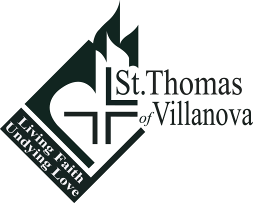 Student Guidelines and ResponsibilitiesStudents are expected to behave in a Christian manner – we expect respect for our catechists and a willingness to learn. Disruption or unruly conduct will not be tolerated.No bullying of any kind.Respect your property and the property of others – no vandalism or stealing.Students are expected to arrive at class on time each week. Students are not permitted to roam the room or hallway. Students may not enter classrooms unless a catechist or aide is present. Students are to wait in the hallway until they are given permission to go to their classroom.Students in grades K-3 must wait in their classrooms until the permitted person comes to pick them up.Students in grades 4-6 may be dismissed without a parent, but are NEVER allowed to leave the premises without an adult.Students are expected to bring textbook, pencils, and homework assignments.Students are not permitted to use electronics (iPhone, etc.) in the building without the permission of the Director.Eating, drinking, or chewing gum is not permitted without permission of the Director.Alcohol, drugs, weapons, or any other illegal materials are not permitted on Parish property.In the event of a fire or fire drill, students will follow directions posted in each classroom and exit in an orderly and quiet manner.If an emergency requires a catechist to leave the room unattended, students must remain seated and quiet until the catechist or adult returns.Students are not permitted to open or close windows or move furniture without supervision.----------------------------------------------------------------------------------------------------------------------------------------------------Parents, please return the following section to your child’s catechist once you have discussed the guidelines and signed the agreement.I (we), ______________________________, discussed the Student Guidelines and Responsibilities with our child.	(Parent signature)I, ____________________________________, agree to follow and uphold them to the best of my ability.	(Child signature)